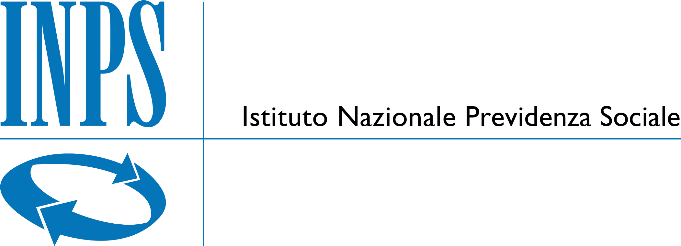 DIREZIONE REGIONALE DEL PIEMONTEVia Arcivescovado n. 9, CAP 10121 –  TorinoC.F. 80078750587 - P.IVA 02121151001Il sottoscritto: ________________________________________________________nato a: _________________________________il ___________________________in qualità di:[barrare la casella di interesse]Legale Rappresentante;Procuratore (come da allegata procura in data ___________________avanti al Notaio __________________________ con Studio in _____________ n. di repertorio ________________);dell’Operatore Economico: ______________________________________________con sede nel Comune di:__________________________ Provincia di _____________Via_________________________________________________________________Codice Fiscale: _______________________________________________________Partita I.V.A.: ________________________________________________________consapevole che la falsità in atti e le dichiarazioni mendaci sono punite ai sensi del codice penale e delle leggi speciali in materia e che, laddove dovesse emergere la non veridicità di quanto qui dichiarato, si avrà la decadenza dai benefici eventualmente ottenuti ai sensi dell’art. 75 del d.P.R. n. 445 del 28 dicembre 2000 e l’applicazione di ogni altra sanzione prevista dalla legge, nella predetta qualità, ai sensi e per gli effetti di cui agli artt. 46 e 47 del d.P.R. n. 445 del 28 dicembre 2000MANIFESTA INTERESSE ad essere invitato alla procedura evidenziata in epigrafe, che l’INPS si riserva di effettuare senza alcun vincolo, in qualità di:[barrare la casella di interesse]impresa individuale (art. 45, comma 2, lett. a), del D.lgs. 50/2016);professionistasocietà in nome collettivo;società in accomandita semplice;altro tipo di società o consorzio, dotato del seguente sistema di amministrazione e controllo:sistema tradizionale (articolato su un Consiglio di Amministrazione e su un Collegio sindacale);sistema monistico (fondato sulla presenza di un Consiglio di Amministrazione e di un comitato per il controllo sulla gestione costituito al suo interno);sistema dualistico (articolato sul Consiglio di gestione e sul Consiglio di sorveglianza);raggruppamento temporaneo (art. 45, comma 2, lett. d), del D.lgs. 50/2016):tipo orizzontaletipo verticalecostituitocostituendoGEIE (art. 45, comma 2, lett. g), del D.lgs. 50/2016):costituitocostituendo[Le tabelle sottostanti devono essere compilate solo in caso di raggruppamento temporaneo, consorzio ordinario, GEIE costituendi o costituiti. In tal caso, per ciascun operatore occorrerà indicare la ragione sociale, la sede legale, la partita I.V.A. o codice fiscale, le parti della prestazione di competenza, la quota di partecipazione all’operatore plurisoggettivo e la quota di esecuzione della prestazione]nel caso di raggruppamenti temporanei, consorzi ordinari o GEIE costituendi si impegna, in caso di aggiudicazione, ad uniformarsi alla disciplina vigente con riguardo ai raggruppamenti temporanei o consorzi ai sensi dell’art. 48 comma 8 del Codice e quindi a conferire mandato collettivo speciale con rappresentanza all’impresa qualificata come mandataria che stipulerà il contratto in nome e per conto delle mandanti/consorziate.A tal fine, sotto la propria responsabilità, dichiara:che, ai sensi dell’art.83, comma 1, lettera a), del Codice, è regolarmente iscritto nel Registro delle imprese nonché il professionista _______________________________ è iscritto nell’Albo professionale di___________________________ _______________________________, n.° iscrizione______________________;di essere iscritto sulla piattaforma Consip MePA bando Servizi professionali architettonici ed affini.;di essere in possesso dei requisiti di ordine generale e di non avere motivi di esclusione di cui all’art. 80 del D.lgs. n. 50/2016;di essere in possesso dei requisiti di capacità economico finanziaria e tecnico professionale prescritti nell’avviso di manifestazione di interesse;di essere a conoscenza che la presente non costituisce proposta contrattuale e non vincola in alcun modo la Stazione Appaltante che sarà libera di seguire anche altre procedure e che la stessa Stazione Appaltante si riserva di interrompere in qualsiasi momento, per ragioni di sua esclusiva competenza, il procedimento avviato, senza che i soggetti istanti possano vantare alcuna pretesa; di essere a conoscenza che la presente non costituisce prova di possesso dei requisiti generali e speciali richiesti per l’affidamento in oggetto.(Luogo) …………………….., lì …………………	Firma del legale rappresentante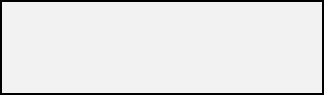 ISTITUTO NAZIONALE PREVIDENZA SOCIALEALLEGATO AMANIFESTAZIONE DI INTERESSE E DICHIARAZIONE SOSTITUTIVA(ai sensi degli artt. 46 e 47 del d.P.R. n. 445 del 28 dicembre 2000)Affidamento diretto del Servizio di ingegneria per l’intervento di “Riqualificazione ed efficientamento energetico dell’esistente impianto termico” a servizio della sede provinciale INPS di Novara CIG:  9274779DBE – CUP:   F17H21000620005Recapiti presso i quali si intendono ricevere le comunicazioni della Stazione Appaltante(da indicarsi obbligatoriamente)Recapiti presso i quali si intendono ricevere le comunicazioni della Stazione Appaltante(da indicarsi obbligatoriamente)Domicilio elettoIndirizzo di posta elettronicaIndirizzo di posta elettronica certificata (PEC)Numero di telefonoNumero di faxRagione socialeOperatore Mandatario/Capofila/CapogruppoPartita I.V.A./Codice fiscaleSede legaleParti della prestazione di competenzaQuotadi partecipazioneQuota di    esecuzioneRagione socialeOperatore Mandante/ConsorziataPartita I.V.A./Codice fiscaleSede legaleParti della prestazione di competenzaQuotadi partecipazioneQuota di esecuzione